Конспект интегрированной непосредственно - образовательной деятельности во второй младшей группе по теме «Фрукты».Образовательные области: Познание (ознакомление с окружающим); художественное творчество (лепка). Цель: закрепление познавательных способностей у детей. Задачи:Закрепить с детьми названия фруктов; умения самостоятельно выделять и называть цвет; Учить детей скатывать из пластилина шарик  круговыми движениями              между ладоней и придавать ему форму яблока.  Через игровую деятельность развивать у детей смекалку, самостоятельность;обогащать словарный запас у детей;способствовать развитию мышления, любознательности; развивать собственный познавательный  опыт детей с помощью     наглядных средств;развивать мелкую моторику.Воспитывать в детях бережное отношение к природе;аккуратность, инициативность, эстетический вкус.Интеграция образовательных областей: Познание, художественное творчество, коммуникация, социализация, здоровье.Виды детской деятельности: игровая, коммуникативная, продуктивная.                                                                                                     Материал: Дерево (яблоня), мягкая игрушка (Дракоша), иллюстрации с изображением фруктов, корзина, муляжи фруктов, пластилин, доска  для лепки.Предварительная работа: Рассматривание иллюстраций;Беседы на тему «Фрукты»;Загадывание  загадок;Дидактические игры: « Четвертый лишний», «Чудесный мешочек»;Пальчиковые игры на тему «Фруктовый сад», «Фрукты»;Чтение стихотворений: «Стихи про витамины», разучивание стихотворений;Продуктивная деятельность: лепка.Словарная работа: активизация словаря: яблоня, фруктовый сад, слива, стриж, бобр.                 Ход непосредственно образовательной деятельности:      Воспитатель: Дети посмотрите,  сколько сегодня пришло гостей. Давайте с ними поздороваемся.Дети: Здравствуйте!          (Воспитатель заносит игрушку с корзиной фруктов).Воспитатель: Вчера я ходила в магазин и встретила там Дракошу. Он смотрел на плоды фруктов, любовался ими, набрал полную корзину. А вот как они называются, он не знает. Поэтому он пришел к нам. - Дети поможем Дракоше узнать, что за фрукты он нам принес.- Дракоша, а ты садись, смотри и слушай.Дидактическая игра: «Убери лишнее из корзины».Воспитатель: Дети, подходите ко мне. Посмотрите, что вы видите в корзине? (фрукты). (Дети рассматривают фрукты, называют его цвет, форму. Убирают овощи из корзины, с объяснением).- Влад, что у тебя в руках?Кирилл: Яблоко.- Какого оно цвета?Кирилл: Красного.- Яблоко какой  формы?Кирилл: Круглое, и т. д.А кто хочет рассказать стихотворение про фрукты? Влад:        Я сидел под сливой,        Ждал я терпеливо,        Что мне прямо в рот         Слива упадет.        Вместо сливы – ой, кошмар!        Залетел мне в рот комар,         …Рот теперь не открываю          В ожиданье урожая.Саша:          Называют меня грушей.          Я скажу, а ты послушай:          Полюбите меня дети!          Я полезней всех на свете.Воспитатель: Молодцы! Ребята, может быть кто-нибудь знает, что можно приготовить из фруктов?Дети: Варенье, повидло, компот, фруктовый салат, сок. (Если дети затрудняются, выставляю  картинки).- Как называется сок из яблок – Яблочный;- Из апельсинов  – Апельсиновый;- Из персиков – Персиковый;- Из слив – Сливовый.Воспитатель: Молодцы! А теперь поиграем.Пальчиковая гимнастика: « Мы делили апельсин».                 Мы делили апельсин.                 Много нас, а он один.                 Эта долька – для ежа.                 Эта долька – для стрижа.                 Эта долька для – утят.                 Эта долька – для котят.                 Эта долька – для  бобра.                 А для волка кожура.                Он сердит на нас – беда!!!                Разбегайтесь – кто куда!Воспитатель: Фрукты вкусные, полезные, красивые, а кто знает,  где растут фрукты?Дети: На деревьях. Во фруктовом саду.Воспитатель: Как называется дерево, на котором растут яблоки?Дети: Яблоня.Воспитатель: (Показываю на дерево). Посмотрите, это яблоня, но на ней нет яблок. Давайте вылепим  яблочки из пластилина и  подарим наше деревце  на память Дракоше. Лепка «Яблочки».Возьмите пластилин, катаем небольшой шарик. Кто сделал, подходит и аккуратно придавливает свое яблочко на дерево.(Воспитатель ходит, помогает, объясняет).Воспитатель: Ребята, посмотрите сколько много яблочек на деревце. Вам нравится? И мне очень нравится наша яблоня.                                   - Что за грохот – бум-бум-бум-                                     Яблоко упало!                                     В травке яблочко найдем,                                     Чтобы не пропало.Посмотрите, какое оно большое, красное, оно созрело. Ой, смотрите, что там внутри. Для каждого сюрприз.Воспитатель: Ребята, давайте попрощаемся с Дракошей и нашими гостями. До свидания!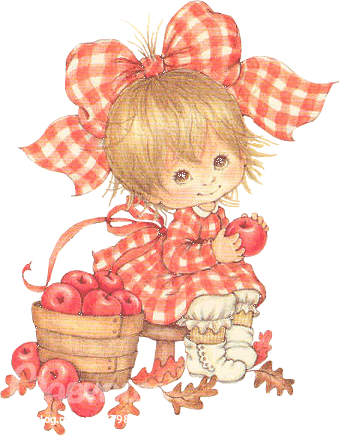 